V 3 – Nachweis von KetonenMaterialien: 		Becherglas (250 mL), Reagenzglas, PipettenChemikalien:		2,4-Dinitrophenylhydrazin, Konz. Salzsäure, destilliertes WasserDurchführung: 		0,4 g 2,4-Dinitrophenylhydrazin werden mit 10 ml konz. Salzsäure und 200 mL Wasser versetzt und kräftig geschüttelt. Ein Teil der Lösung wird in ein Reagenzglas überführt und 1 mL Aceton zugegeben.Beobachtung:	Aus der gelblich-klaren Lösung fällt bei Zugabe des Acetons ein gelber Niederschlag aus.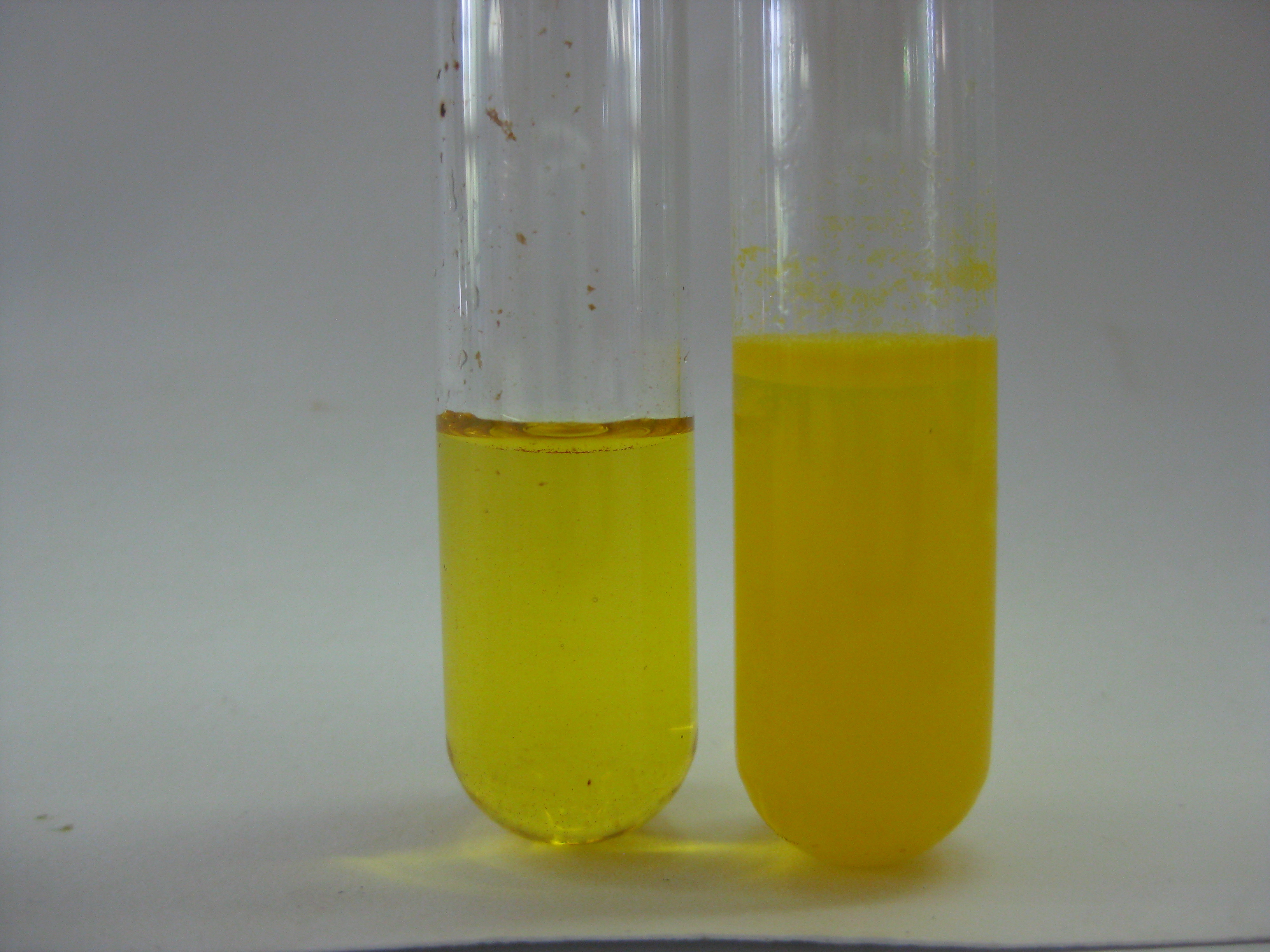 Abb. 3 -  Nachweis von Aceton mit einer sauren 2,4-Dinitrophenylhydrazin Lösung (rechts); Vergleichslösung (links)Deutung:		Bei der Kondensationsreaktion von 2,4-Dinitrophenylhydrazin mit Aceton fällt unter sauren Bedingungen ein orange gefärbter Niederschlag von 2,4-Dinitrophenylhydrazon aus.	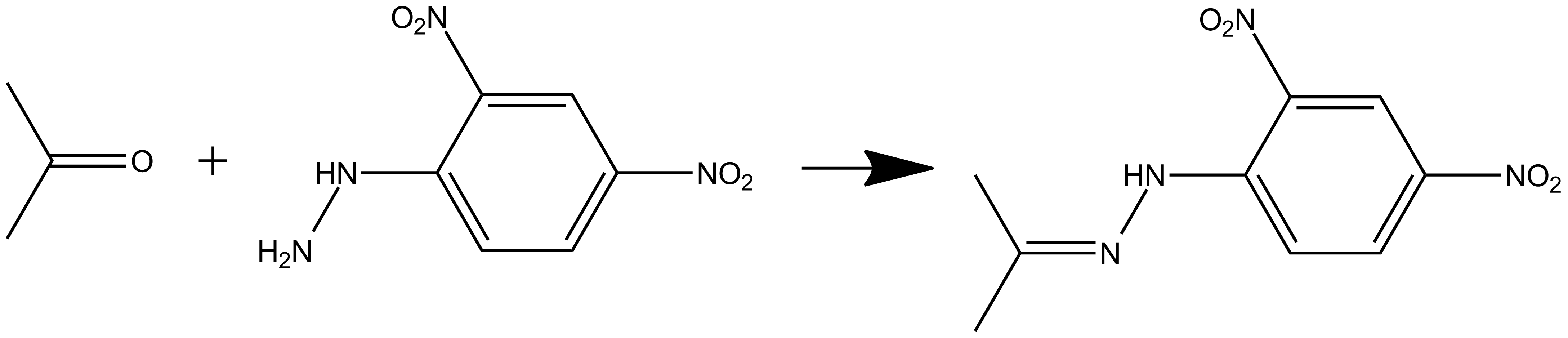 Entsorgung: 			2,4-Dinitrophenylhydrazin ist getrennt von anderen Chemikalien in einem eigenen Behälter zu entsorgen. Salzsäure kann in den Säure-Base-Behälter gegeben werden.Literatur:	H. Keune, M. Just, Chemische Schulexperimente, Band 2, Organische Chemie, Cornelsen Volk und Wissen (2009), S. 132GefahrenstoffeGefahrenstoffeGefahrenstoffeGefahrenstoffeGefahrenstoffeGefahrenstoffeGefahrenstoffeGefahrenstoffeGefahrenstoffe2,4-Dinitrophenylhydrazin2,4-Dinitrophenylhydrazin2,4-DinitrophenylhydrazinH: 228-302-319H: 228-302-319H: 228-302-319P: 210-305+351+338P: 210-305+351+338P: 210-305+351+338Konz. SalzsäureKonz. SalzsäureKonz. SalzsäureH: 314-335-290H: 314-335-290H: 314-335-290P: 280-301+330+331-305+351+338P: 280-301+330+331-305+351+338P: 280-301+330+331-305+351+338Destilliertes WasserDestilliertes WasserDestilliertes WasserH: -H: -H: -P: -P: -P: -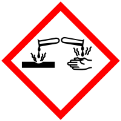 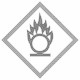 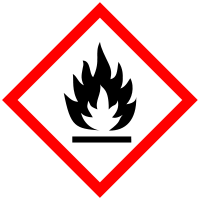 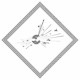 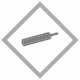 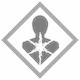 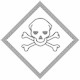 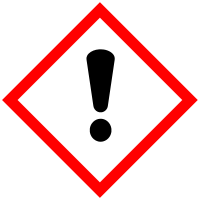 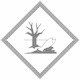 